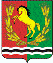 АДМИНИСТРАЦИЯМУНИЦИПАЛЬНОГО ОБРАЗОВАНИЯ КИСЛИНСКИЙ СЕЛЬСОВЕТАСЕКЕЕВСКОГО  РАЙОНА  ОРЕНБУРГСКОЙ  ОБЛАСТИПОСТАНОВЛЕНИЕ18.05.2022                                 село Кисла                                                 № 43-пО присвоение  адреса  жилому дому по адресу: село Кисла улица Центральная  дом 15     В связи с проведением инвентаризации улицы  Центральная  в селе Кисла и уточнением адресов объектов, расположенных на данной улице, присвоить жилому  дому адрес: Российская Федерация, Оренбургская область, Асекеевский район, село Кисла, улица  Центральная дом 15, расположенному на земельном участке по адресу: Оренбургская область, Асекеевский район,   село Кисла, улица    Центральная  дом 15.Глава  муниципального образованияКислинский сельсовет                                                                       В.Л. Абрамов